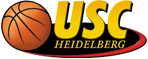 Stellenausschreibung für ein freiwilliges Soziales Jahr (FSJ)Der USC Heidelberg e.V.  bietet dir die Möglichkeit, ein freiwilliges Soziales Jahr (FSJ) im Sport zu absolvieren. Dafür suchen wir für den Zeitraum vom 01.09.2024 bis 31.08.2025 eine/n sportbegeisterte/n, engagierte/n und selbstbewusste/n Jugendliche/n im Alter von 16 bis 27 Jahren. Wenn du...  neue Erfahrungen sammeln und deine sozialen Kompetenzen stärken,  Übungsleiter für Basketball Spiel für Kinder und Jugendliche im Verein und an Kooperationsschulen unterstützen,  Projekte und Veranstaltungen (Grundschul-Liga, Aktionstage an Grundschulen) betreuen und bei vereinsadministrativen Tätigkeiten unterstützen  deine Eignung für einen sozialen, sportlichen Beruf oder das Lehramt überprüfen,  nach der Schule etwas Praktisches machen möchtest und noch nicht weißt, welche Ausbildung oder welches Studium du ergreifen willst, ...dann bewirb dich jetzt für ein FSJ im Sport!Das solltest du mitbringen...  eine abgeschlossene Schulausbildung  Begeisterung für den Basketball (Grundkenntnisse erforderlich) Spaß und Interesse an der Kinder- und Jugendarbeit im Sport  Eigeninitiative, hohe Teamfähigkeit, Engagement und Aufgeschlossenheit gegenüber Neuem  Organisationstalent und Einsatzbereitschaft Wir bieten...  ein abwechslungsreiches, verantwortungsvolles und arbeitsmarktneutrales Aufgabengebiet bei einer Vollzeitbeschäftigung von 38,5 Wochenstunden  Erwerb von Kenntnissen und Fähigkeiten in den Bereichen Trainings- und Bewegungslehre sowie im Umgang mit Kindern und Jugendlichen  Erwerb der Trainer-C-Lizenz im Basketball Einbindung in Verwaltungstätigkeiten wie auch in Projekt- und Veranstaltungsmanagement  umfassende pädagogische Betreuung und Unterstützung  Taschengeld in Höhe von 300 € und 26 Urlaubstage Wir freuen uns auf deine Bewerbung bis zum 15.03.2024 mit Lebenslauf, Lichtbild und Darstellung deiner bisherigen sportlichen Erfahrungen (im Basketball) sowie einer kurzen Erklärung, warum du dich für ein FSJ interessierst. Die Bewerbung richtest du bitte an:Alexander Schönhals/USC HeidelbergE-Mail: alexander.schoenhals@heidelberg-basketball.de